Câu 1 (3 điểm): Suất vốn đầu tư là gì? Nguyên tắc xác định suất vốn Đầu tư xây dựng công trình?Câu 2 (3 điểm): Việc điều chỉnh đơn giá hợp đồng đối với hợp đồng theo giá kết hợp được quy định như thế nào?Câu 3 (4 điểm): Hồ sơ thanh toán; thời hạn, hình thức thanh toán vốn đầu tư xây dựng công trình được quy định như thế nào?Ngày biên soạn: 05 tháng 10 năm 2021Giảng viên biên soạn đề thi: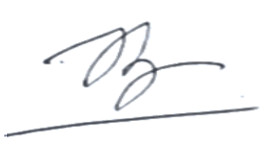 Phạm Thị Tình Thương	Ngày kiểm duyệt: 06 tháng 10 năm 2021Trưởng (Phó) Khoa/Bộ môn kiểm duyệt đề thi:        Từ Đông XuânTRƯỜNG ĐẠI HỌC VĂN LANGTRƯỜNG ĐẠI HỌC VĂN LANGĐỀ THI KẾT THÚC HỌC PHẦNĐỀ THI KẾT THÚC HỌC PHẦNĐỀ THI KẾT THÚC HỌC PHẦNĐỀ THI KẾT THÚC HỌC PHẦNKHOA XÂY DỰNGKHOA XÂY DỰNGKHOA XÂY DỰNGHọc kỳ: 1Năm học:2021 - 2022Mã học phần:  DXD0320                           Tên học phần: Định giá sản phẩm xây dựng                  Mã học phần:  DXD0320                           Tên học phần: Định giá sản phẩm xây dựng                  Mã học phần:  DXD0320                           Tên học phần: Định giá sản phẩm xây dựng                  Mã học phần:  DXD0320                           Tên học phần: Định giá sản phẩm xây dựng                  Mã học phần:  DXD0320                           Tên học phần: Định giá sản phẩm xây dựng                  Mã học phần:  DXD0320                           Tên học phần: Định giá sản phẩm xây dựng                  Mã nhóm lớp HP:211-DXD0320-01211-DXD0320-01211-DXD0320-01211-DXD0320-01211-DXD0320-01Thời gian làm bài: 60 (phút) 60 (phút) 60 (phút) 60 (phút) 60 (phút)Hình thức thi:Tự luận (Sinh viên được sử dụng tài liệu)Tự luận (Sinh viên được sử dụng tài liệu)Tự luận (Sinh viên được sử dụng tài liệu)Tự luận (Sinh viên được sử dụng tài liệu)Tự luận (Sinh viên được sử dụng tài liệu)Cách thức nộp bài phần tự luận: - SV gõ trực tiếp trên khung trả lời của hệ thống thi;- Upload file bài làm (word, excel, pdf…);- Upload hình ảnh bài làm (chỉ những trường hợp vẽ biểu đồ, công thức tính toán đặc biệt).Cách thức nộp bài phần tự luận: - SV gõ trực tiếp trên khung trả lời của hệ thống thi;- Upload file bài làm (word, excel, pdf…);- Upload hình ảnh bài làm (chỉ những trường hợp vẽ biểu đồ, công thức tính toán đặc biệt).Cách thức nộp bài phần tự luận: - SV gõ trực tiếp trên khung trả lời của hệ thống thi;- Upload file bài làm (word, excel, pdf…);- Upload hình ảnh bài làm (chỉ những trường hợp vẽ biểu đồ, công thức tính toán đặc biệt).Cách thức nộp bài phần tự luận: - SV gõ trực tiếp trên khung trả lời của hệ thống thi;- Upload file bài làm (word, excel, pdf…);- Upload hình ảnh bài làm (chỉ những trường hợp vẽ biểu đồ, công thức tính toán đặc biệt).Cách thức nộp bài phần tự luận: - SV gõ trực tiếp trên khung trả lời của hệ thống thi;- Upload file bài làm (word, excel, pdf…);- Upload hình ảnh bài làm (chỉ những trường hợp vẽ biểu đồ, công thức tính toán đặc biệt).Cách thức nộp bài phần tự luận: - SV gõ trực tiếp trên khung trả lời của hệ thống thi;- Upload file bài làm (word, excel, pdf…);- Upload hình ảnh bài làm (chỉ những trường hợp vẽ biểu đồ, công thức tính toán đặc biệt).